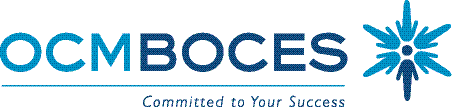 SED Update March 2013AssessmentThe implementation timeline of the new Regents examinations in schools will depend on the phase-in guidance from SED. This guidance is still a few weeks to a month away. Based on the history of implementing new assessments by cohort, this is the conjecture for practical implementation in high schools:All students taking Algebra for the first time in 2013-2014 will be in a Common Core/PARCC Frameworks-aligned course (Algebra 1) and will take the new Regents examination.All who had started with Algebra 1 in 2013-2014 would be expected to move to the Common Core/PARCC Frameworks-aligned geometry course (Geometry) and new Regents examination in 2014-2015.Students in the Regents math path would take the Common Core/PARCC Frameworks-aligned Algebra 2 course and new Regents assessment in 2015-2016.Students entering ninth grade in 2013-2014 would be expected to take the 11th grade Common Core ELA assessment at the end of 11th grade. It is a grade-level test and not a comprehensive examination. In this hypothetical scenario schools could elect to have their students take the new ELA exam in 11th grade prior to 2015-2016 but it would not be a requirement.PARCC has released information (a set of “tools”) about the expected structure and duration of the under-development exams. Of course, they are longer than we have been used to – between eight and ten hours. Some of the tools:A spreadsheet to help you determine whether you have enough computers and an accompanying users guideFAQsDescription of the two tests (performance and end-of-year) with estimated administration times.Some other miscellaneous things we are hearing about PARCC:Smarter Balance and PARCC  working together for some similarityItem Tryout in HS field testing is scheduled for NovemberAlgebra 2 will include Algebra 1 and GeometryThere will be some sort of retest policy 3-8, HS max of 3 retestsCurriculumSED has announced their timeline for the provision and posting of the curriculum modules:Text lists will be posted within a week – adopting districts could go ahead and begin the procurement processDelivery of first ½ year of everything by late JulyDelivery of full year by DecemberAPPRSED has changed their stand on scoring in schools employing school-wide measures:Only when using the school-wide measure in Task 2 and/or 3, districts may allow other individuals within the school to score the assessments that will be used for evaluation purposes, as long as every attempt possible is made to ensure test integrity.  For the purposes of assessments that are used for group, team, or department-wide measures, teachers may not score their own students’ assessments, and a principal may not score the assessments that are part of their own evaluations.  Further, those teachers who directly teach the students are prohibited from scoring assessments for their own students as they have a vested interest in the outcome, even in cases where the teacher is the only one in the district with the specific content expertise.  Additionally, principals in the school building are also prohibited from scoring assessments for students within the school building as they have a vested interest in the outcome. We continue to recommend that districts reach out to their BOCES for procedural recommendations to mitigate against possible issues around vested interest and to ensure fidelity to test integrity rules. 
Apparently SED has received a number of questions asking whether SLO targets may be adjusted during the year. The answer: SLO targets may never be adjusted during the interval of instruction. SLOs are an academic goal set at the start of the course and the educator's HEDI score is based upon the degree to which the goal was attained.